             Для чего нужна артикуляционная гимнастика?                     Дорогие родители!  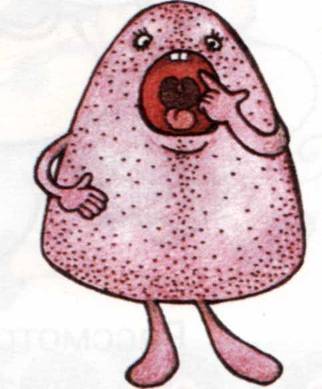     Если  Вы  обеспокоены состоянием речи своего малыша? Вашему ребёнку  4 года, но его речь мало понятна для окружающих? А  может, ему уже 5 лет, но он неправильно произносит отдельные звуки, заменяет другими или совсем их пропускает?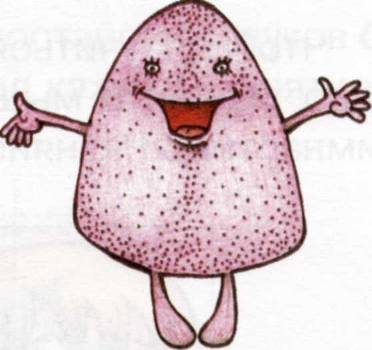   Если вы замечаете, что у ребёнка  во время  произношения  отдельных  звуков, либо во время речи  язык находится  между зубов, дрожит, слишком напряжён, отклоняется в сторону, ребёнок не может удержать нужное положение языка даже  короткое время, при этом повышается  слюноотделение, обязательно обратитесь к логопеду!       Прежде всего,  необходимо проконсультироваться  у логопеда и следовать его рекомендациям,  так  как  артикуляционная гимнастика только готовит речевые органы  к постановке звуков,  но не ставит их!        Родители часто затрудняются  в оценке речи своего  ребёнка, иногда  бывают   необъективны.  Некоторым родителям  даже  может нравиться  «детская речь» ребёнка, а многие  сами подделываются под детскую речь и  «сюсюкаются», что  абсолютно недопустимо!      Предлагаем вашему вниманию таблицу, в которой представлены примерные сроки окончательного усвоения детьми гласных и согласных звуков,  чтобы вам  было удобно следить за своевременным появлением звуков в речи ребёнка.        Судя по таблице, видно, что к  5 – 6 годам ребёнок должен овладеть правильным звукопроизношением всех звуков речи. Если этого не произошло, то нельзя  говорить о возрастном косноязычии, когда отсутствие некоторых звуков или замена допустимы и не вызывают серьёзных  опасений.      Задержка в своевременном появлении звуков  или их замена говорит о том, что существуют особые причины, мешающие ребёнку самостоятельно овладеть звуками.    Полноценное развитие личности ребёнка невозможно без воспитания у него правильной речи. Часто – это очень сложный и трудоёмкий для  ребёнка процесс. Чем раньше вы обратите внимание на исправление неправильного произношения  у ребёнка, тем быстрее и легче оно будет  исправляться. Ошибочно надеяться  на то, что по мере роста ребёнка,  недостатки  звукопроизношения исправятся сами собой. Наоборот, они могут прочно закрепиться, и перерасти в стойкое  нарушение.    В  подготовке  овладением чётким произношением звуков  поможет артикуляционная гимнастика. Артикуляционная гимнастика –   упражнения для тренировки органов артикуляции (губ, языка, нижней челюсти), необходимые для правильного звукопроизношения.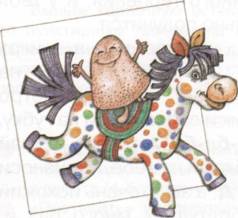 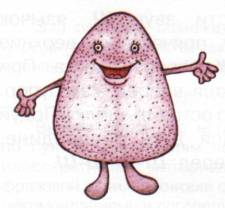 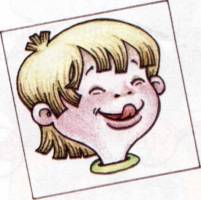    Рекомендации к  проведению  упражнений артикуляционной гимнастики?1. Перед тем как приступить к занятиям, вы должны чётко знать, какие звуки у       ребёнка нарушены.2.   Знает ли он названия частей своего тела, артикуляционных органов и как        ориентируется в них.  Попросите ребёнка показать  (и покажите  вместе ним)      верхнюю и нижнюю губу, верхние и нижние зубы, кончик языка, передние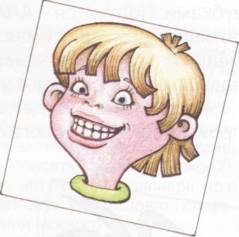       и  боковые зубы, нёбо, подбородок, уголки рта, правую и левую щёки. 3. Заниматься нужно в хорошо проветренном помещении. Желательно перед     большим  зеркалом, чтобы ребёнок хорошо видел своё лицо и лицо         взрослого. 4. Сначала упражнения нужно выполнять медленно, перед зеркалом, так как      ребёнку  необходим зрительный контроль. После того как малыш немного освоится,    зеркало  можно убрать. Дети младше  5 лет  дезориентируются, смотря  в зеркало и быстро      утомляются,  поэтому  исходя из ситуации, взрослый  показывает упражнения, находясь     с ребёнком  друг  против друга.  Полезно задавать ребёнку вопросы для    осознания им       того, что он делает:                                      - Что делают губы, зубы, язык?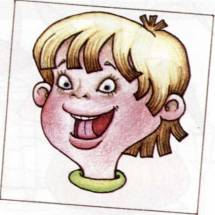                                    - Где находится язык? Вверху или внизу?                                   - Какая струя воздуха  идёт  изо рта, тёплая или холодная?5. Темп упражнений  со  временем увеличивается, можно выполнять их под счёт.    чтобы не сбиться со счёта, можно загибать пальчики.6. Важно, чтобы упражнения  выполнялись точно  и плавно.7. Лучше заниматься 2 раза в день утром и вечером в течение 5- 7 минут, в зависимости от    возраста и усидчивости  ребёнка:Детям   3 – 4 лет  - главное усвоить  основные движения и научиться   плавному вдоху через                                 нос и выдоху через рот.К детям 4 -5 лет  требования повышаются: движения должны  быть всё более чёткими и                                плавными, без подёргиваний.В 6 – 7 летнем возрасте дети выполняют упражнения в быстром темпе и умеют  удерживать положение языка некоторое время без изменений.8. Отрабатывайте  с ребёнком 2 – 3 упражнения, а затем добавляйте по одному.9. Чаще хвалите ребёнка и ни в коем  случае не выказывайте недовольство, если что –      то не получается. 10. В виде  наглядной  опоры, можно использовать свою руку и руку ребёнка, чтобы     наглядно показать положение языка в ротовой полости. Представив ладонь, как     модель языка. 	        Регулярное  выполнение артикуляционной гимнастики поможет:- Улучшить кровоснабжение органов артикуляции и их нервную проводимость.- Улучшить подвижность артикуляционных органов.- Укрепить мышечную систему языка, губ, щёк.- Увеличить амплитуду движений.- Уменьшить спастичность ( напряжённость) органов артикуляции.- Подготовить ребёнка к правильному произношению звуков.Рекомендуемая литература:1. Буйко В. Чудо – обучайка. Речевая моторика, речевое дыхание, дикция. Для детей 3 – 6 лет.    Изд –во ЛИТУР. – Екатеринбург. – 2006г.2. Косинова Е. М. Уроки логопеда: игры для развития речи/ Елена Косинова. – М.: Эксмо: ОЛИСС,  2011.- 192с. 3. Крупенчук О.И., Воробьёва Т.А.  Логопедические упражнения: Артикуляционная гимнастика.- СПб.: Издательский дом «Литера», 2004. – 64 с.:ил. – (Серия «Готовимся к школе»).4. Куликовская Т.А. Язычок ш – ш – шипит. Изд –во «КАРАПУЗ». Логопедическая серия.Время появления звуков         (ВОЗРАСТ) 1 – 2 года2 – 3 года3 – 5 лет5 – 6 лет            ЗВУКИА , О, ЭП, Б, М.     И, Ы, У,Ф, В, Т, Д, Н, Г      К, Х, ЙС, З, Ц, Ш, Ж    Ч, Щ   Р   Л